ZAMIERZENIA DYDAKTYCZNO-WYCHOWAWCZE NA MIESIĄC LUTY                                                             W GRUPIE MOTYLKITematy kompleksowe:Tydzień I - ,,Siły przyrody” - kształtowanie postaw proekologicznych, właściwego stosunku do ochrony środowiska, wyrabianie nawyku podejmowania konkretnych działań zmierzających do ochrony środowiska (segregacja śmieci, oszczędzanie wody i prądu); rozumienie znaczenia wyrażenia surowce wtórne, bioodpady; zapoznanie z niektórymi minerałami występującymi 
w ziemi oraz z zawodem geologa;Tydzień II - ,,Cztery żywioły"- zapoznanie z powietrzem – żywiołem potrzebnym i groźnym; omówienie żywiołów: ogień, woda;  kształtowanie umiejętności dostrzegania walorów czystego powietrza; wzbogacanie wiadomości na temat wulkanów; doskonalenie umiejętności dodawania i odejmowania na konkretach;Tydzień III - ,,Wielka wyprawa” – dostrzegania w najbliższym otoczeniu nowych rzeczy, zjawisk; rozwijanie ciekawości i wrażliwości na walory otocznia; doskonalenie umiejętności rozpoznawania i podawania nazw różnych pojazdów, dzielenia ich na powietrzne, wodne 
i lądowe; rozbudzanie zainteresowań technicznych dzieci; nabywanie umiejętności obserwowania, wnioskowania na podstawie pracy z mapą;Tydzień VI - ,,Nasze podróże” - poszerzenie słownika dzieci o wyrażenia dotyczące nazw geograficznych: Antarktyda, Himalaje, czytanie globalne wyrazów las tropikalny, wydmy, piramidy, pustynia; uwrażliwienie na piękno fauny i flory; zapoznanie dzieci z położeniem biegunów północnego i południowego, sposobem ich ubierania się, przemieszczania, budowania domów;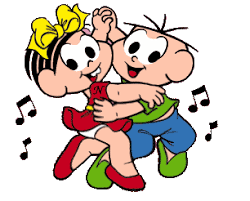 PIOSENKA MIESIĄCA 1. W karnawale, w karnawale 
nie siedzimy w domu wcale.
Przymierzamy wstążki, szale,
wybieramy się na bale.

Ref. Kolorową maskę weź,
baw się z nami jeśli chcesz. 2x

2. W karnawale, w karnawale
przystrojone wszystkie sale.
Dookoła przebierańcy,
każdy skacze, każdy tańczy.

Ref. Kolorową maskę weź...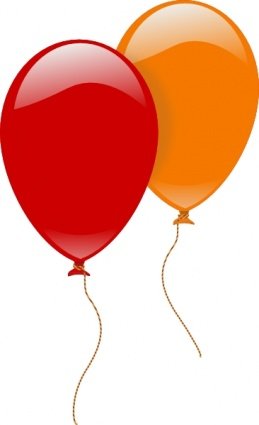 Wierszyk na WalentynkiCzternasty lutego to fajny dzień,bo każdemu buziaka ślę,Mam dla ciebie walentynkę,bo Cię lubię, jak słodką malinkę.Walentynki, Walentynki,
dla chłopczyka i dziewczynki.
Piękną walentynkę mam,
właśnie Tobie dziś ją dam.